Даты итогового сочинения в 2019/20 учебном году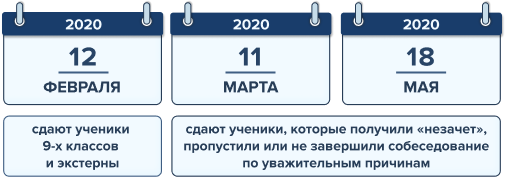 